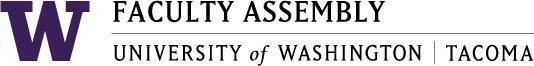 Faculty Affairs Committee Meeting MinutesApril 18th, 2022 / 12:30pm-1:30 p.m.  ZoomMembers Present through Zoom: Chair Sharon Laing, Yonn Dierwechter, Wei Cheng, Ehsan Feroz, Alex Miller, Ken Cruz, Christopher Knaus, Diana Falco (Chair, Non-Tenure Track Faculty Forum, Spring 2022), Members Excused: Absent: Guests:  Administrative Support: Andrew SeibertRecording Permission/ConsentRecording permissions granted by the Committee. Recording was started automatically via Zoom.Approval of Minutes Minutes from 3/14/2022Edits: No edits were made to the March 14, 2022 Minutes.A motion was made to approve the minutes as written. So moved by Ken Cruz, seconded by Ehsan FerozVote: 7 yes, 0 no, 0 abstentionsMinutes are approved as written.Updates from the Non-Tenure Track Faculty ForumDiana Falco, representative of the Non-Tenure Track Faculty Forum had the following to reportThe Non-Tenure Track Faculty forum had a few emergency meetings due to the Chair no longer at UW Tacoma.The forum is working on setting priorities for the spring quarter.An open forum will be held for all Non-tenure track members on campus. The representative had mentioned of a part-time faculty listserv needed for all part-time Faculty membersAndrew Seibert, Program Coordinator to Faculty Assembly did mention there is a listserv for part-time faculty (uwtfacpt@uw.edu), however he is not sure how it is getting updated. Once a Director of Academic HR is hired, this is on the top of the Faculty Assembly Program Coordinator’s to discuss with the Academic HR Director.Discussion of Faculty Workload ResolutionThe Faculty Affairs Committee discussed the next steps for the Faculty Workload Resolution. FAC received extensive feedback from all Schools - SoE, SIAS, SNHCL, SET, Milgard School of Business, SUS, SSWCJ. The feedback received was organized into themes and discussed by all members. FAC noted that themes were consistent across Schools and related to: (1) how to define productivity; (2) how to monitor faculty workload (3) who will be responsible for providing guidance to SchoolsFAC discussed approaches to address concerns and recommended a revision to the draft Faculty Workload Resolution document.FAC Chair will draft a revision to the Faculty Workload Resolution document and FAC members will edit and comment (electronically) over the coming weeks.The Chair of Faculty Affairs will present the revised Faculty Workload Resolution and FAC recommendations to the Executive Council (EC) at the May 9, 2022 meeting.Nominations for Faculty Affairs Chair 2022-2023Due to Time Constraints, the Committee did not reach this Agenda item and will be added in the next meetingAdjournmentMeeting was adjourned at 1:31PMNext meeting May 16, 2022Zoom